О внесении изменений в постановление администрации Комсомольского района Чувашской Республики от 24 апреля 2017 г. № 162 «Об утверждении Порядка формирования и ведения реестра источников доходов бюджета Комсомольского района Чувашской Республики»В соответствии с постановлением Правительства Российской Федерации от 18 апреля 2018 г. № 469 «О внесении изменений в постановление Правительства Российской Федерации от 31 августа 2016 г. № 868» администрация Комсомольского района Чувашской Республики п о с т а н о в л я е т:В пункте 2 постановления администрации Комсомольского района Чувашской Республики от 24 апреля 2017 г. № 162 «Об утверждении Порядка формирования и ведения реестра источников доходов бюджета Комсомольского района Чувашской Республики» слова «с 1 января 2019 года» заменить словами «с 1 января 2022 года, в части использования перечня источников доходов Российской Федерации в соответствии с пунктом 14 Порядка и реестра источников доходов российской Федерации в соответствии с пунктом 17 Порядка для формирования информации, включаемой в реестр источников доходов местных бюджетов, - с 1 января 2021 г.». Настоящее постановление вступает в силу со дня его подписания.Глава администрацииКомсомольского района                                                                                      А.Н.Осипов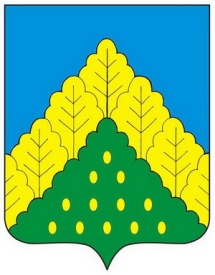 ЧĂВАШ РЕСПУБЛИКИНКОМСОМОЛЬСКИ РАЙОНĔНАДМИНИСТРАЦИЙЕЙЫШĂНУ19.11.2018ç. № 688Комсомольски ялĕАДМИНИСТРАЦИЯКОМСОМОЛЬСКОГО РАЙОНАЧУВАШСКОЙ РЕСПУБЛИКИПОСТАНОВЛЕНИЕ19.11.2018г. № 688село Комсомольское